SPRINGSURE SHOW SOCIETY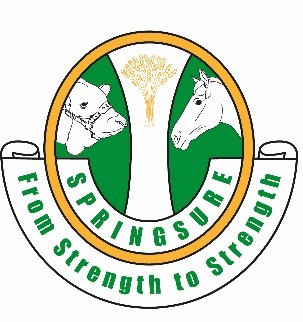 SECTION 4 – SHEEP & WOOLSTEWARD: Mr Ray Taylor Ph: 49 841 474Assistant Steward: Mr Damien Taylor Ph: 0429 841 884REGULATIONSAll sheep to be on the ground no later than 6pm Thursday 30th May 2024.The Animal Health Declaration form must accompany entry form and be handed to the Steward on arrival.All sheep are to be free of lice and disease.Exhibitor may select one sheep from pens to enter in Single Classes.Entry Fee - $2.00 per entry. All fees into Show Society Bank Account : BSB: 813 049 ACC 100092917 REF Section 4 EntriesSponsors 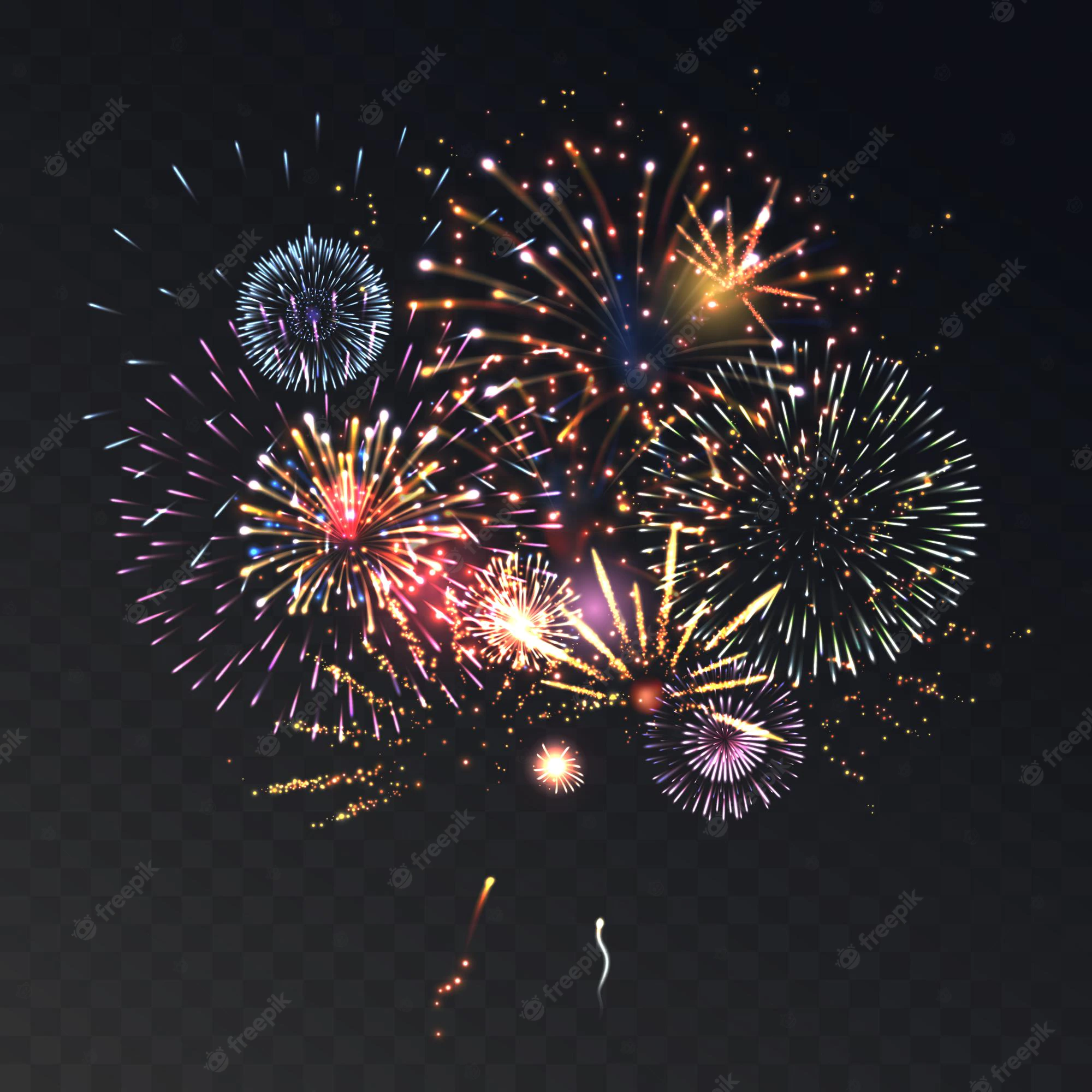 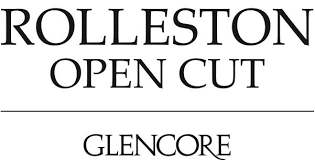 MERINO SHEEP- Fine WoolMERINO SHEEP- Fine WoolMERINO SHEEP- Fine WoolPens of Merino SheepPens of Merino SheepPens of Merino SheepClassRam, six tooth and underClass416Pen of 3 Merino Wethers.ClassRam, full mouth and overClass417Single Merino WethersClassEwe, six tooth and underClass418Pen of 2 Ewes any age, medium woolClassEwe, full mouth and overClass419Pen of 3 Ewes any age, fine, medium or strong woolMERINO SHEEP Strong WoolMERINO SHEEP Strong WoolMERINO SHEEP Strong WoolClass420Ewe with Lamb at footClassRam, six tooth and underClass422Ram, any other breedClassRam, full mouth and overClass423Ewe, any other breedClassEwe, six tooth and underFat SheepFat SheepFat SheepClassEwe, full mouth and overClass424Pen of 3 Fat Wethers, any breedMERINO SHEEP Medium WoolMERINO SHEEP Medium WoolMERINO SHEEP Medium WoolClass425Pen of 3 Fat Ewes, any breedClassRam, six tooth and underClass426Pen of 3 Fat Lambs, any breedClassRam, full mouth and overClass427Single Fat Wether, any breedClassEwe, six tooth and underClass428Single Fat Ewe, any breed	ClassEwe, full mouth and overClass429Single Fat Lamb, any breedFLEECEFLEECEFLEECEPet SheepPet SheepPet SheepClass430Fleece, Medium Merino WoolClass413WetherClass431Fleece, Strong Merino WoolClass414EweClass432Fleece, Fine Merino WoolClass415Lamb not showing permanent teethClass433Commercial Fleece, unskirted and containing no belly woolClass434Fleece, CrossbredCHAMPION EWE OF THE SHOW            Sponsored by Mr & Mrs Norm McLaughlinCHAMPION RAM OF THE SHOWMrs M.M Taylor Memorial Trophy Sponsored by R & B TaylorCHAMPION FAT SHEEP OF THE SHOWSponsored by Mr & Mrs Ray TaylorMOST POINTS IN SHEEP SECTIONBill Games Memorial Trophy Sponsored by Kevin SmithGUESS THE WEIGHT OF THE SHEEP Sponsored by Mr & Mrs Brett McIver                 CHAMPION FLEECE OF THE SHOW(Only first prize fleeces eligible to compete) Sponsored by Outback TyresMOST POINTS IN WOOL SECTIONNoel Skinner Memorial Trophy Sponsored by Skinner & Co